1	ENERENT1.1	HOTBOY MEZ - Mobile Elektroheizzentrale 21 - 36 kW1.1.1	HOTBOY Standard 36 - Mobile Elektroheizzentrale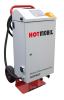 HOTBOY - Mobile Elektroheizzentrale mit einer Leistung von 36 kWLieferung einer mobilen Elektroheizzentrale mit einer Wärmeleistung von 36 kW auf Mietbasis zur Erzeugung von Heizwasser mit einer Temperatur von max. 85° C. Anschluss der mobilen Elektroheizzentrale an das bestehende Wärmenetz mittels passender zugehöriger Verbindungsleitungen in den erforderlichen Dimensionen und Längen. Abtransport der mobilen Elektroheizzentrale nach Beendigung der Mietzeit.Technische DatenTyp: HOTBOY MEZ 36 - Mobile Elektroheizzentrale 36 kW Abmessungen (L x B x H): 650 x 550 x 1.150 mm Gesamtgewicht: ca. 65 kgLeistungsbereich: 36 kWStromanschluss: 400 V / 63 AEstrichfläche: 250 m²Technische Änderungen vorbehalten.Folgende Positionen sind für den reinen Heizbetrieb:Vermietung 36 kW Mietzeit / TagEUR "__________" nettoVerbindungsleitung 2 Stück 1" (Storz - D / 31 mm) à 10 m / pauschalEUR "__________" nettoElektrokabel für Heizzentrale 400 V / 63 A bis 25 m / TagEUR "__________" nettoAntransport bis 12:00 Uhr - Spedition mit HebebühneEUR "__________" nettoAbtransport - Spedition mit HebebühneEUR "__________" nettoBezugsquelleENERENT Austria GmbHIrrsberg 97 AT-5310 Mondsee - Sankt Lorenz Tel.: +43 2167 90990-10Email: anfrage@enerent.at www.enerent.atStk€€